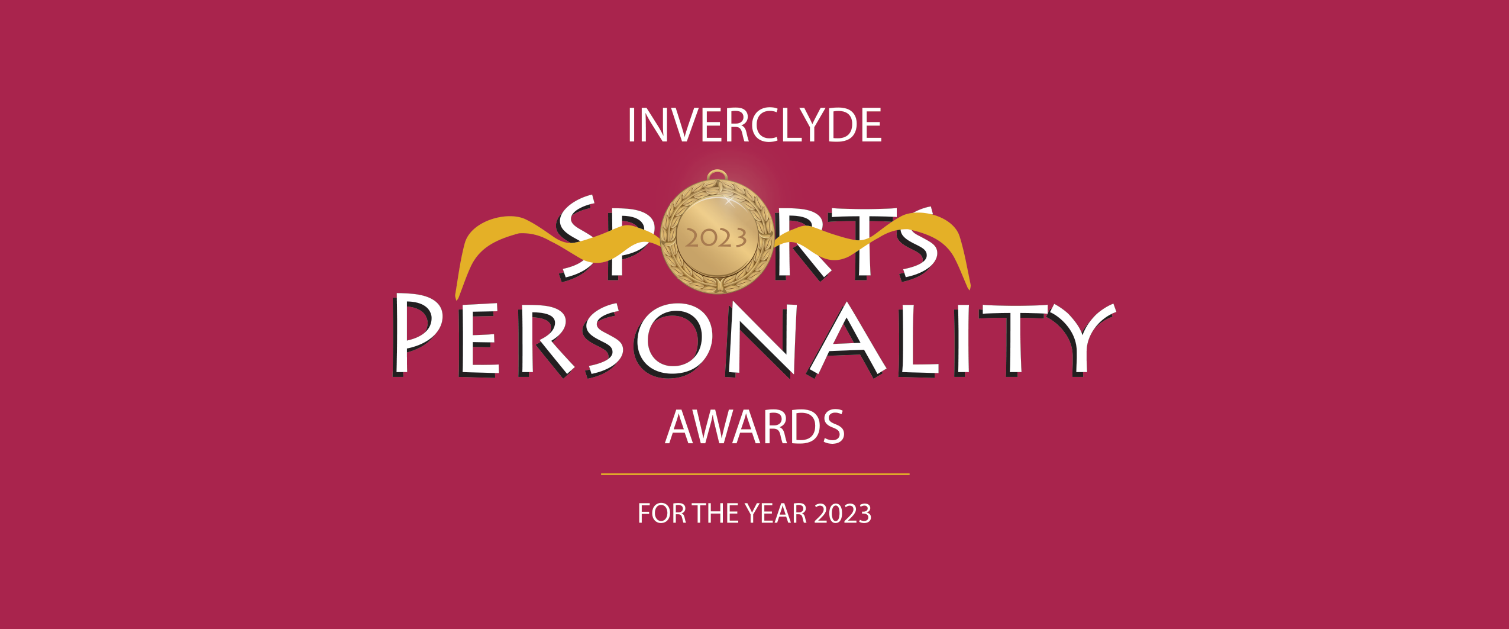 SPORTS PERSONALITY NOMINATION FORM FOR SENIOR, JUNIOR, DISABLED, TEAM, SCHOOL TEAM AND CLUB CATEGORIESPlease complete and submit this form online with a head and shoulders and also an action picture of the nominee or download it and complete it by hand and send it with the pictures to Chris Jewell, Inverclyde Sports Personality Awards, 43A Esplanade, Greenock PA16 7RY to arrive by Monday 26TH February 2024. It can also be downloaded, completed and scanned in and emailed to ispagreenock@gmail.com.In respect of the Coach of the Year and the Junior and Adult Volunteer Awards there is a separate Nomination form which is also found on our website. Please complete that form for those categories ONLY and submit it or post it with photographs.  An important element of the individual Sports Personality Awards (Senior, Junior and Disabled) is what the nominee has done over the year to promote his/her sport. Please makesure you cover this aspect well in your nomination.Conditions1)	Candidates for awards must be resident in Inverclyde and / or competing for an            Inverclyde based club.                                                                                                                                                               2)       For Coach of the Year, Young Volunteer of the Year and Adult Volunteer of the Year            please complete the nomination form also available on the website. 3)      ‘Junior’ usually means under 18 years of age; however it is appreciated that in some sports a person may be allowed to compete as a junior at an older age. This will not exclude such nominees from being considered as juniors.4)	A person may be nominated for an individual award and be a member of a team/club which has been nominated for the team/club award.5)       Judging of nominations in all categories will be carried out by a specially selected panel.  All decisions of the selection panel will be final.NOMINEE FOR AN AWARDNameAge as at 31 Dec 2023AddressPost CodeDaytime Tel. No.Mobile Tel No.Email addressSportClubGoverning BodyPERSON MAKING THE NOMINATIONNameAddressPost CodeEmail addressDaytime Tel No.Mobile Tel No.Date submittedCATEGORY OF AWARD  (tick all being nominated for)Senior Sports Personality of the YearJunior Sports Personality of the YearDisabled Sports Personality of the YearTeam of the YearSchool Team of the YearClub of the Yearwww.inverclydesportspersonality.comAWARDS AND ACHIEVEMENTS ATTAINED DURING 2023At local levelusually means under 18 years of age; however, it is appreciated that in some sports aperson may be allowed to compete as a junior at an older age. This will not exclude such nominees from being considered as juniors.At national levelAt international levelName of Nominator  Email address of nominatorContact Tel no. of nominatorDate